Консультация для родителей, как воспитывать в детях любовь к труду
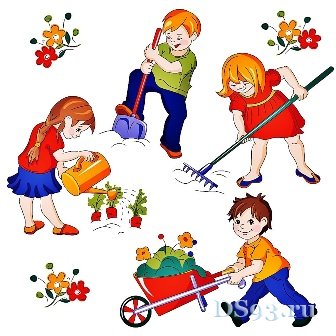 Трудовое воспитание – это подготовка ребенка к жизни, к участию в общественно полезном труде, формирование активной целеустремленной личности. Дошкольный возраст является началом трудового воспитания ребенка, именно в этом жизненном периоде он впервые начинает испытывать потребность в самостоятельной деятельности.Трудовое воспитание является необходимым, важнейшим условием успешной подготовки детей к обучению в школе. Дети, воспитанные с ранних лет в труде, отличаются в школе самостоятельностью, организованностью, активностью, опрятностью, умением себя обслуживать. В процессе трудовой деятельности у ребенка формируется множество положительных качеств личности, а также совершенствуются умения и навыки, которыми ребенок уже владеет. А гармоничное сочетание трудовых действий с другими видами деятельности открывает широкие возможности для развития ребенка в различных направлениях.Основы трудового воспитания закладываются в семье. Семья – дружный трудовой коллектив. Любовь к труду необходимо начинать воспитывать уже в раннем возрасте. Подражание, свойственное ребенку, является одним из важнейших мотивов, побуждающих детей к активной деятельности. Наблюдение за трудом взрослых порождает желание делать то же самое. Не погасить это желание, а развить и углубить его – основная задача родителей, если они хотят вырастить ребенка трудолюбивым.Основная задача семьи в области трудового воспитания – организовать деятельность ребенка, чтобы она оказала на него максимальное воспитательное воздействие.Основные принципы работы семьи в трудовом воспитании детей:- приобщение к труду через самообслуживание;- постепенный переход от самообслуживания к общественно полезному труду;- постепенное расширение круга обязанностей, их усложнение;- постоянный контроль качества выполнения трудовых поручений;- организация обучения выполнению трудовых операций;- формирование у ребенка уверенности в важности выполнения порученной ему работы;- учет индивидуальных особенностей и склонностей ребенка при распределении трудовых поручений;- поощрение прилежного выполнения поручений, проявления самостоятельности и инициативы.Труд в семье должен быть посильным для ребенка. Вовсе не обязательно возлагать на плечи малыша уборку всей квартиры, но попросить его обтереть пыль с подоконника вполне можно. Используйте удобный момент - интерес. Любому ребенку интересно поработать пылесосом. Многого он, конечно, не сделает, а вот кое-какие навыки получит. Связь между трудом и игрой важна в дошкольном возрасте - игровые образы помогают детям выполнять работу с большим интересом.За игрой ребенка проще приучить к труду. Например, ваш дом - это космический корабль, и его нужно вычистить перед отлетом. Маленькие дети легко очеловечивают неодушевленные предметы - это качество можно эффективно использовать. Скажите ребенку от имени игрушки, что ей холодно лежать на полу, или пусть мишка попросит, чтобы его посадили на полку.Помните: давая поручения ребенку, необходимо доступно объяснить, что за чем следует выполнять, и почему это делается. Ребенку необходимо знать, зачем ему выполнять те или иные задания и какой результат должен быть достигнут.Именно так у дошкольников сформируется представление о необходимости этих действий. Поэтому всегда нужно объяснять для чего мы трудимся. Например, если цветы не полить - они могут погибнуть; если мы не помоем посуду, то мы не сможем поесть.Ребенок старается справиться с трудностями, поэтому, так необходимо поддержать ребенка, заметить даже самый меленький его успех. Это поможет ему преодолеть неуверенность в себе. Будет способствовать лучшему выполнению работы.Труд ребенка не должен оставаться не замеченным со стороны взрослых. Любой труд должен быть поощрен: поблагодарите ребенка, похвалите, оцените его старания. Даже если ребенок сделал что-нибудь не так. А если он что-либо разобьет, сломает, не вздумайте ругать его, ведь ребенок хотел помочь. Труд и его результат должны сопровождаться положительными эмоциями. Деятельность взрослых служит детям образцом для подражания. Если сами взрослые трудятся с энтузиазмом, то и ребенок будет стремиться к этому. Когда ребенок видит, что труд для взрослых - это тяжёлое бремя, то и сам будет относиться аналогично. Поэтому сами родители должны браться за любую работу с желанием, старанием и ответственностью, являясь для детей хорошим примером.Учите ребенка доводить начатую им работу до конца, не торопите и не подгоняйте малыша, умейте ждать, пока он завершит работу сам.Параллельно с трудовым воспитанием необходимо воспитывать уважение к труду взрослых, к бережному отношению к его результатам.Советы родителям:1. Будьте последовательны в своих требованиях.2. Учитывайте индивидуальные и возрастные особенности своих детей.3. Прежде чем поручить что-либо ребенку, покажите образец правильного выполнения поручения, научите этому своего сына и дочь, несколько раз выполните поручение совместными усилиями.4. Не забывайте об игровых моментах в трудовом воспитании детей.5. Учите ребенка уважать труд других людей, бережно относится к результатам их трудовой деятельности. Рассказывайте детям о своей работе, своих друзей.6. Тактично оценивайте результаты труда ребенка.А вот и зарядка для наших трудолюбивых ручек!Поможем ручкам стать трудолюбивыми!Игры на развитие тактильной памятиПальчиковые игры.Выкладывание из круп и макаронных изделий.Выкладывание самых разнообразных предметов по образцу взрослого и по замыслу ребенка.Выкладывание (спичек, палочек).Игры с природным материалом (бусы из ягод, узоры из ракушек, камешков).Вязание (крючок, спицы).Использование простых и доступных материалов.Рисование (кистью, мелом, карандашом).Лепка (пластилин, глина, тесто).Шнурование, застегивание пуговиц.Плетение (нитки, проволока, лоза, трава).